Let B(x) represent the area bounded by the graph and the horizontal axis and vertical lines at t=0 and t=x for the graph shown below. Evaluate B(x) for x = 1 and 5.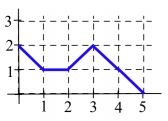 For   find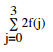 Find the areas of the rectangles: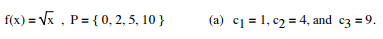 Rewrite as a definite integral. Do not evaluate.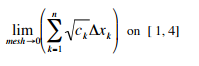 Represent the area bounded by the regions as a definite integral and evaluate.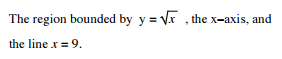 Your velocity along a straight line is shown below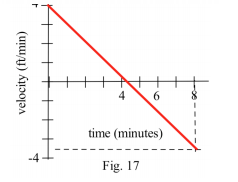 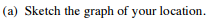 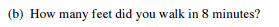 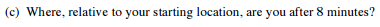 Use Leibniz rule to find: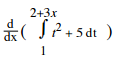 Use change of variables to find: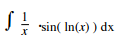 Sketch the graph of the two functions and find the area between them.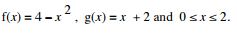 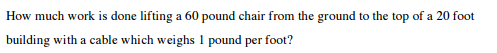 